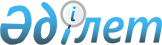 О внесении изменений и дополнений в решение Таскалинского районного маслихата от 31 декабря 2019 года №42-2 "О районном бюджете на 2020-2022 годы"
					
			Утративший силу
			
			
		
					Решение Таскалинского районного маслихата Западно-Казахстанской области от 10 апреля 2020 года № 45-1. Зарегистрировано Департаментом юстиции Западно-Казахстанской области 13 апреля 2020 года № 6151. Утратило силу решением Таскалинского районного маслихата Западно-Казахстанской области от 22 января 2021 года № 57-5
      Сноска. Утратило силу решением Таскалинского районного маслихата Западно-Казахстанской области от 22.01.2021 № 57-5 (вводится в действие со дня первого официального опубликования).
      В соответствии с Бюджетным кодексом Республики Казахстан от 4 декабря 2008 года, Законом Республики Казахстан от 23 января 2001 года "О местном государственном управлении и самоуправлении в Республике Казахстан" Таскалинский районный маслихат РЕШИЛ:
      1. Внести в решение Таскалинского районного маслихата от 31 декабря 2019 года №42-2 "О районном бюджете на 2020-2022 годы" (зарегистрированное в Реестре государственной регистрации нормативных правовых актов №5928, опубликованное 6 января 2020 года в Эталонном контрольном банке нормативных правовых актов Республики Казахстан) следующие изменения и дополнения:
      пункт 1 изложить в следующей редакции:
      "1. Утвердить районный бюджет на 2020-2022 годы согласно приложениям 1, 2 и 3 соответственно, в том числе на 2020 год в следующих объемах:
      1) доходы – 5 749 073 тысячи тенге:
      налоговые поступления – 446 150 тысяч тенге;
      неналоговые поступления – 4 962 тысячи тенге;
      поступления от продажи основного капитала – 10 330 тысяч тенге;
      поступления трансфертов – 5 287 631 тысяча тенге;
      2) затраты – 7 055 617 тысяч тенге;
      3) чистое бюджетное кредитование – 119 988 тысяч тенге:
      бюджетные кредиты – 164 186 тысяч тенге;
      погашение бюджетных кредитов – 44 198 тысяч тенге;
      4) сальдо по операциям с финансовыми активами – 0 тенге:
      приобретение финансовых активов – 0 тенге;
      поступления от продажи финансовых активов государства – 0 тенге;
      5) дефицит (профицит) бюджета – -1 426 532 тысячи тенге;
      6) финансирование дефицита (использование профицита) бюджета – 1 426 532 тысячи тенге:
      поступление займов – 1 410 044 тысячи тенге;
      погашение займов – 44 198 тысяч тенге;
      используемые остатки бюджетных средств – 60 686 тысяч тенге.";
      в пункте 6:
      в подпункте 1):
      абзац первый изложить в следующей редакции:
      "1) целевые трансферты и бюджетный кредит из республиканского бюджета – 1 760 763 тысячи тенге, в том числе на:";
      абзац шестнадцатый изложить в следующей редакции:
      "увеличение оплаты труда педагогов государственных организаций среднего образования – 249 174 тысячи тенге;";
      дополнить абзацем двадцатым следующего содержания: 
      "кредитование на проведение капитального ремонта общего имущества объектов кондоминиумов – 43 325 тысяч тенге;";
      подпункт 1) "1) целевые трансферты из областного бюджета – 204 099 тысяч тенге, в том числе на:" изложить в следующей редакции: 
      "2) целевые трансферты и бюджетные кредиты из областного бюджета – 1 481 225 тысяч тенге, в том числе на:";
      дополнить абзацем восьмым, девятым, десятым, одиннадцатым, двенадцатым, тринадцатым, четырнадцатым, пятнадцатым, шестнадцатым, семнадцатым, восемнадцатым, девятнадцатым, двадцатым следующего содержания:
      "установка системы видеонаблюдения в учебных заведениях – 9 910 тысяч тенге;";
      "обеспечение школ санитарно-гигиеническими потребностями – 14 588 тысяч тенге;";
      "внедрение гарантированной социальной помощи – 5 204 тысячи тенге;";
      "реконструкция уличного освещения по улице Маметовой в селе Таскала – 14 899 тысяч тенге;";
      "реконструкция уличного освещения по улице Шамова в селе Таскала – 10 080 тысяч тенге;";
      "реконструкция уличного освещения по улице Абая в селе Таскала Таскалинского района Западно-Казахстанской области– 21 890 тысяч тенге;";
      "реконструкция уличного освещения по улице Скоробогатова в селе Таскала Таскалинского района Западно-Казахстанской области – 21 009 тысяч тенге;";
      "реконструкция уличного освещения по улице Сапарова в селе Таскала Таскалинского района Западно-Казахстанской области – 18 046 тысяч тенге;";
      "реконструкция уличного освещения по улице Жаксыгулова в селе Таскала Таскалинского района Западно-Казахстанской области – 19 940 тысяч тенге;";
      "капитальный ремонт здания сельского дома культуры села Амангельды Таскалинского района Западно-Казахстанской области – 95 063 тысячи тенге;";
      "капитальный ремонт здания сельского дома культуры села Мереке Таскалинского района Западно-Казахстанской области – 81 603 тысячи тенге;";
      "строительство трехэтажного восемнадцати квартирного жилого дома и инженерной инфраструктурой к нему по улице Пушкина в селе Таскала Таскалинского района Западно-Казахстанской области – 275 435 тысяч тенге;";
      "строительство двух трехэтажных многоквартирных жилых домов и инженерной инфраструктурой к ним в селе Таскала Таскалинского района Западно-Казахстанской области – 689 459 тысяч тенге;";
      подпункт 2) "2) субвенции – 3 455 687 тысяч тенге" изложить в следующей редакции: 
      "3) субвенции – 3 455 687 тысяч тенге.".
      приложение 1 к указанному решению изложить в новой редакции согласно приложению к настоящему решению.
      2. Руководителю аппарата Таскалинского районного маслихата (Шатенова Т.) обеспечить государственную регистрацию данного решения в органах юстиции.
      3. Настоящее решение вводится в действие с 1 января 2020 года. Районный бюджет на 2020 год
      (тысяч тенге)
					© 2012. РГП на ПХВ «Институт законодательства и правовой информации Республики Казахстан» Министерства юстиции Республики Казахстан
				
      Председатель сессии

Ж. Бисенгалиева

      Секретарь маслихата

С. Рахимов
Приложение 
к решению Таскалинского 
районного маслихата 
от 10 апреля 2020 года №45-1Приложение 1 
к решению Таскалинского 
районного маслихата 
от 31 декабря 2019 года №42-2
Категория
Категория
Категория
Категория
Категория
Сумма
Класс
Класс
Класс
Класс
Сумма
Подкласс
Подкласс
Подкласс
Сумма
Специфика
Специфика
Сумма
Наименование
Сумма
1
2
3
4
5
6
1) Доходы
 5 749 073
1
Налоговые поступления
446 150
01
Подоходный налог 
180 398
1
Корпоративный подоходный налог
14 759
2
Индивидуальный подоходный налог 
165 639
03
Социальный налог
187 157
1
Социальный налог
187 157
04
Налоги на собственность
70 872
1
Налоги на имущество
69 694
5
Единый земельный налог
1 178
05
Внутренние налоги на товары работы и услуги
5 584
2
Акцизы
1 442
3
Поступление за использование природных и других ресурсов
1 364
4
Сборы за ведение предпринимательской и профессиональной деятельности
2 778
08
Обязательные платежи, взимаемые за совершение юридически значимых действий и (или) выдачу документов уполномоченными на то государственными органами или должностными лицами
2 139
1
Государственная пошлина
2 139
2
Неналоговые поступления
4 962
01
Доходы от государственной собственности
2 823
5
Доходы от аренды имущества, находящегося в государственной собственности
2 711
7
Вознаграждения по кредитам, выданным из государственного бюджета
43
9
Прочие доходы от государственной собственности
69
04
Штрафы, пени, санкции, взыскания, налагаемые государственными учреждениями, финансируемыми из государственного бюджета, а также содержащимися и финансируемыми из бюджета (сметы расходов) Национального Банка Республики Казахстан
22
1
Штрафы, пени, санкции, взыскания, налагаемые государственными учреждениями, финансируемыми из государственного бюджета, а также содержащимися и финансируемыми из бюджета (сметы расходов) Национального Банка Республики Казахстан, за исключением поступлений от организаций нефтяного сектора и в Фонд компенсации потерпевшим
22
06
Прочие неналоговые поступления 
2 117
1
Прочие неналоговые поступления 
2 117
3
Поступления от продажи основного капитала
10 330
01
Продажа государственного имущества, закрепленного за государственными учреждениями
7 384
1
Продажа государственного имущества, закрепленного за государственными учреждениями
7 384
03
Продажа земли и нематериальных активов
2 946
1
Продажа земли 
2 946
4
Поступления трансфертов
5 287 631
02
Трансферты из вышестоящих органов государственного управления
5 287 631
2
Трансферты из областного бюджета
5 287 631
Функциональная группа
Функциональная группа
Функциональная группа
Функциональная группа
Функциональная группа
Сумма
Функциональная подгруппа
Функциональная подгруппа
Функциональная подгруппа
Функциональная подгруппа
Сумма
Администратор бюджетных программ
Администратор бюджетных программ
Администратор бюджетных программ
Сумма
Программа
Программа
Сумма
Наименование
Сумма
1
2
3
4
5
6
2) Затраты
 7 055 617
01
Государственные услуги общего характера
201 302
1
Представительные, исполнительные и другие органы, выполняющие общие функции государственного управления
128 203
112
Аппарат маслихата района (города областного значения)
24 033
001
Услуги по обеспечению деятельности маслихата района (города областного значения)
24 033
122
Аппарат акима района (города областного значения)
104 170
001
Услуги по обеспечению деятельности акима района (города областного значения)
103 646
003
Капитальные расходы государственного органа
524
2
Финансовая деятельность
2 885
459
Отдел экономики и финансов района (города областного значения)
2 885
003
Проведение оценки имущества в целях налогообложения
1 138
010
Приватизация, управление коммунальным имуществом, постприватизационная деятельность и регулирование споров, связанных с этим
1 747
5
Планирование и статистическая деятельность
0
459
Отдел экономики и финансов района (города областного значения)
0
061
Экспертиза и оценка документации по вопросам бюджетных инвестиций и государственно-частного партнерства, в том числе концессии
0
9
Прочие государственные услуги общего характера
70 214
454
Отдел предпринимательства и сельского хозяйства района (города областного значения)
22 915
001
Услуги по реализации государственной политики на местном уровне в области развития предпринимательства и сельского хозяйства
22 915
458
Отдел жилищно-коммунального хозяйства, пассажирского транспорта и автомобильных дорог района (города областного значения)
20 492
001
Услуги по реализации государственной политики на местном уровне в области жилищно-коммунального хозяйства, пассажирского транспорта и автомобильных дорог
20 492
113
Целевые текущие трансферты нижестоящим бюджетам
0
459
Отдел экономики и финансов района (города областного значения)
26 807
001
Услуги по реализации государственной политики в области формирования и развития экономической политики, государственного планирования, исполнения бюджета и управления коммунальной собственностью района (города областного значения)
26 807
015
Капитальные расходы государственного органа
0
113
Целевые текущие трансферты нижестоящим бюджетам
0
466
Отдел архитектуры, градостроительства и строительства района (города областного значения)
0
040
Развитие объектов государственных органов
0
02
Оборона
14 764
1
Военные нужды
2 363
122
Аппарат акима района (города областного значения)
2 363
005
Мероприятия в рамках исполнения всеобщей воинской обязанности
2 363
2
Организация работы по чрезвычайным ситуациям
12 401
122
Аппарат акима района (города областного значения)
12 401
006
Предупреждение и ликвидация чрезвычайных ситуаций масштаба района (города областного значения)
4 603
007
Мероприятия по профилактике и тушению степных пожаров районного (городского) масштаба, а также пожаров в населенных пунктах, в которых не созданы органы государственной противопожарной службы
7 798
03
Общественный порядок, безопасность, правовая, судебная, уголовно-исполнительная деятельность
52
9
Прочие услуги в области общественного порядка и безопасности
52
458
Отдел жилищно-коммунального хозяйства, пассажирского транспорта и автомобильных дорог района (города областного значения)
52
021
Обеспечение безопасности дорожного движения в населенных пунктах
52
04
Образование
2 785 913
1
Дошкольное воспитание и обучение
42 329
464
Отдел образования района (города областного значения)
42 329
009
Обеспечение деятельности организаций дошкольного воспитания и обучения
27 278
040
Реализация государственного образовательного заказа в дошкольных организациях образования
15 051
2
Начальное, основное среднее и общее среднее образование
2 611 987
457
Отдел культуры, развития языков, физической культуры и спорта района (города областного значения)
71 022
017
Дополнительное образование для детей и юношества по спорту
71 022
464
Отдел образования района (города областного значения)
2 540 965
003
Общеобразовательное обучение
2 434 981
006
Дополнительное образование для детей
105 984
9
Прочие услуги в области образования
131 597
464
Отдел образования района (города областного значения)
131 597
001
Услуги по реализации государственной политики на местном уровне в области образования 
10 479
005
Приобретение и доставка учебников, учебно-методических комплексов для государственных учреждений образования района (города областного значения)
83 665
007
Проведение школьных олимпиад, внешкольных мероприятий и конкурсов районного (городского) масштаба
195
015
Ежемесячные выплаты денежных средств опекунам (попечителям) на содержание ребенка-сироты (детей-сирот), и ребенка (детей), оставшегося без попечения родителей
3 681
067
Капитальные расходы подведомственных государственных учреждений и организаций
18 002
068
Обеспечение повышения компьютерной грамотности населения
0
113
Целевые текущие трансферты нижестоящим бюджетам
15 575
06
Социальная помощь и социальное обеспечение
370 037
1
Социальное обеспечение
68 651
451
Отдел занятости и социальных программ района (города областного значения)
60 454
005
Государственная адресная социальная помощь
60 454
464
Отдел образования района (города областного значения)
8 197
030
Содержание ребенка (детей), переданного патронатным воспитателям
8 197
2
Социальная помощь
263 858
451
Отдел занятости и социальных программ района (города областного значения)
263 858
002
Программа занятости
118 528
006
Оказание жилищной помощи
1 326
007
Социальная помощь отдельным категориям нуждающихся граждан по решениям местных представительных органов
18 175
010
Материальное обеспечение детей-инвалидов, воспитывающихся и обучающихся на дому
1 229
014
Оказание социальной помощи нуждающимся гражданам на дому
62 753
017
Обеспечение нуждающихся инвалидов обязательными гигиеническими средствами и предоставление услуг специалистами жестового языка, индивидуальными помощниками в соответствии с индивидуальной программой реабилитации инвалида
22 222
023
Обеспечение деятельности центров занятости населения
39 625
9
Прочие услуги в области социальной помощи и социального обеспечения
37 528
451
Отдел занятости и социальных программ района (города областного значения)
27 928
001
Услуги по реализации государственной политики на местном уровне в области обеспечения занятости и реализации социальных программ для населения
24 677
011
Оплата услуг по зачислению, выплате и доставке пособий и других социальных выплат
493
050
Обеспечение прав и улучшение качества жизни инвалидов в Республике Казахстан
2 758
458
Отдел жилищно-коммунального хозяйства, пассажирского транспорта и автомобильных дорог района (города областного значения)
9 600
094
Предоставление жилищных сертификатов как социальная помощь
9 600
07
Жилищно-коммунальное хозяйство
2 044 700
1
Жилищное хозяйство
1 073 476
458
Отдел жилищно-коммунального хозяйства, пассажирского транспорта и автомобильных дорог района (города областного значения)
108 364
003
Организация сохранения государственного жилищного фонда
0
004
Обеспечение жильем отдельных категорий граждан
2 500
033
Проектирование, развитие и (или) обустройство инженерно-коммуникационной инфраструктуры
105 864
466
Отдел архитектуры, градостроительства и строительства района (города областного значения)
965 112
003
Проектирование и (или) строительство, реконструкция жилья коммунального жилищного фонда
965 112
004
Проектирование, развитие и (или) обустройство инженерно-коммуникационной инфраструктуры
0
2
Коммунальное хозяйство
971 224
458
Отдел жилищно-коммунального хозяйства, пассажирского транспорта и автомобильных дорог района (города областного значения)
1 560
012
Функционирование системы водоснабжения и водоотведения
1 560
466
Отдел архитектуры, градостроительства и строительства района (города областного значения)
969 664
005
Развитие коммунального хозяйства
94 150
007
Развитие благоустройства городов и населенных пунктов
91
058
Развитие системы водоснабжения и водоотведения в сельских населенных пунктах
875 423
08
Культура, спорт, туризм и информационное пространство
670 383
1
Деятельность в области культуры
236 719
457
Отдел культуры, развития языков, физической культуры и спорта района (города областного значения)
236 719
003
Поддержка культурно-досуговой работы
236 719
2
Спорт
55 660
457
Отдел культуры, развития языков, физической культуры и спорта района (города областного значения)
55 660
008
Развитие массового спорта и национальных видов спорта
50 484
009
Проведение спортивных соревнований на районном (города областного значения) уровне
1 966
010
Подготовка и участие членов сборных команд района (города областного значения) по различным видам спорта на областных спортивных соревнованиях
3 210
3
Информационное пространство
135 647
456
Отдел внутренней политики района (города областного значения)
10 495
002
Услуги по проведению государственной информационной политики
10 495
457
Отдел культуры, развития языков, физической культуры и спорта района (города областного значения)
125 152
006
Функционирование районных (городских) библиотек
124 203
007
Развитие государственного языка и других языков народа Казахстана
949
9
Прочие услуги по организации культуры, спорта, туризма и информационного пространства
242 357
456
Отдел внутренней политики района (города областного значения)
47 679
001
Услуги по реализации государственной политики на местном уровне в области информации, укрепления государственности и формирования социального оптимизма граждан
19 608
003
Реализация мероприятий в сфере молодежной политики
28 071
006
Капитальные расходы государственного органа
0
457
Отдел культуры, развития языков, физической культуры и спорта района (города областного значения)
194 678
001
Услуги по реализации государственной политики на местном уровне в области культуры, развития языков, физической культуры и спорта 
15 010
032
Капитальные расходы подведомственных государственных учреждений и организаций
179 668
10
Сельское, водное, лесное, рыбное хозяйство, особо охраняемые природные территории, охрана окружающей среды и животного мира, земельные отношения
48 268
1
Сельское хозяйство
2 543
473
Отдел ветеринарии района (города областного значения)
2 543
001
Услуги по реализации государственной политики на местном уровне в сфере ветеринарии
1 616
005
Обеспечение функционирования скотомогильников (биотермических ям)
0
006
Организация санитарного убоя больных животных
0
007
Организация отлова и уничтожения бродячих собак и кошек
0
010
Проведение мероприятий по идентификации сельскохозяйственных животных
0
011
Проведение противоэпизоотических мероприятий
0
047
Возмещение владельцам стоимости обезвреженных (обеззараженных) и переработанных без изъятия животных, продукции и сырья животного происхождения, представляющих опасность для здоровья животных и человека
927
6
Земельные отношения
16 719
463
Отдел земельных отношений района (города областного значения)
16 719
001
Услуги по реализации государственной политики в области регулирования земельных отношений на территории района (города областного значения)
16 719
006
Землеустройство, проводимое при установлении границ районов, городов областного значения, районного значения, сельских округов, поселков, сел
0
9
Прочие услуги в области сельского, водного, лесного, рыбного хозяйства, охраны окружающей среды и земельных отношений
29 006
459
Отдел экономики и финансов района (города областного значения)
29 006
099
Реализация мер по оказанию социальной поддержки специалистов
29 006
11
Промышленность, архитектурная, градостроительная и строительная деятельность
34 711
2
Архитектурная, градостроительная и строительная деятельность
34 711
466
Отдел архитектуры, градостроительства и строительства района (города областного значения)
34 711
001
Услуги по реализации государственной политики в области строительства, улучшения архитектурного облика городов, районов и населенных пунктов области и обеспечению рационального и эффективного градостроительного освоения территории района (города областного значения)
13 426
013
Разработка схем градостроительного развития территории района, генеральных планов городов районного (областного) значения, поселков и иных сельских населенных пунктов
21 285
12
Транспорт и коммуникации
339 457
1
Автомобильный транспорт
329 457
458
Отдел жилищно-коммунального хозяйства, пассажирского транспорта и автомобильных дорог района (города областного значения)
329 457
023
Обеспечение функционирования автомобильных дорог
58 525
051
Реализация приоритетных проектов транспортной инфраструктуры
270 932
9
Прочие услуги в сфере транспорта и коммуникаций
10 000
458
Отдел жилищно-коммунального хозяйства, пассажирского транспорта и автомобильных дорог района (города областного значения)
10 000
037
Субсидирование пассажирских перевозок по социально значимым городским (сельским), пригородным и внутрирайонным сообщениям
10 000
13
Прочие
15 777
9
Прочие
15 777
457
Отдел культуры, развития языков, физической культуры и спорта района (города областного значения)
1
040
Реализация мер по содействию экономическому развитию регионов в рамках Государственной программы развития регионов до 2025 года
0
052
Реализация мероприятий по социальной и инженерной инфраструктуре в сельских населенных пунктах в рамках проекта "Ауыл-Ел бесігі"
1
458
Отдел жилищно-коммунального хозяйства, пассажирского транспорта и автомобильных дорог района (города областного значения)
4
040
Реализация мер по содействию экономическому развитию регионов в рамках Государственной программы развития регионов до 2025 года
0
062
Реализация мероприятий по социальной и инженерной инфраструктуре в сельских населенных пунктах в рамках проекта "Ауыл-Ел бесігі"
4
459
Отдел экономики и финансов района (города областного значения)
15 771
012
Резерв местного исполнительного органа района (города областного значения)
15 771
464
Отдел образования района (города областного значения)
1
041
Реализация мер по содействию экономическому развитию регионов в рамках Государственной программы развития регионов до 2025 года
0
077
Реализация мероприятий по социальной и инженерной инфраструктуре в сельских населенных пунктах в рамках проекта "Ауыл-Ел бесігі"
1
14
Обслуживание долга
47
1
Обслуживание долга
47
459
Отдел экономики и финансов района (города областного значения)
47
021
Обслуживание долга местных исполнительных органов по выплате вознаграждений и иных платежей по займам из областного бюджета
47
15
Трансферты
530 206
1
Трансферты
530 206
459
Отдел экономики и финансов района (города областного значения)
530 206
006
Возврат неиспользованных (недоиспользованных) целевых трансфертов
1 209
024
Целевые текущие трансферты из нижестоящего бюджета на компенсацию потерь вышестоящего бюджета в связи с изменением законодательства
0
038
Субвенции
432 093
049
Возврат трансфертов общего характера в случаях, предусмотренных бюджетным законодательством
62 828
054
Возврат сумм неиспользованных (недоиспользованных) целевых трансфертов, выделенных из республиканского бюджета за счет целевого трансферта из Национального фонда Республики Казахстан
34 076
3) Чистое бюджетное кредитование
119 988
Бюджетные кредиты
164 186
07
Жилищно-коммунальное хозяйство
43 325
1
Жилищное хозяйство
43 325
458
Отдел жилищно-коммунального хозяйства, пассажирского транспорта и автомобильных дорог района (города областного значения)
43 325
081
Кредитование на проведение капитального ремонта общего имущества объектов кондоминиумов
43 325
10
Сельское, водное, лесное, рыбное хозяйство, особо охраняемые природные территории, охрана окружающей среды и животного мира, земельные отношения
120 861
9
Прочие услуги в области сельского, водного, лесного, рыбного хозяйства, охраны окружающей среды и земельных отношений
120 861
459
Отдел экономики и финансов района (города областного значения)
120 861
018
Бюджетные кредиты для реализации мер социальной поддержки специалистов
120 861
Категория
Категория
Категория
Категория
Категория
Сумма
Класс
Класс
Класс
Класс
Сумма
Подкласс
Подкласс
Подкласс
Сумма
Специфика
Специфика
Сумма
Наименование
Сумма
1
2
3
4
5
6
Погашение бюджетных кредитов
 44 198
5
Погашение бюджетных кредитов
44 198
01
Погашение бюджетных кредитов
44 198
1
Погашение бюджетных кредитов, выданных из государственного бюджета
44 198
4) Сальдо по операциям с финансовыми активами
0
Приобретение финансовых активов
0
Категория
Категория
Категория
Категория
Категория
Сумма
Класс
Класс
Класс
Класс
Сумма
Подкласс
Подкласс
Подкласс
Сумма
Специфика
Специфика
Сумма
Наименование
Сумма
1
2
3
4
5
6
Поступления от продажи финансовых активов государства
0
6
Поступления от продажи финансовых активов государства
0
01
Поступления от продажи финансовых активов государства
0
1
Поступления от продажи финансовых активов внутри страны
0
5) Дефицит (профицит) бюджета 
 - 1 426 532
6) Финансирование дефицита (использование профицита) бюджета
1 426 532
7
Поступления займов
1 410 044
01
Внутренние государственные займы
1 410 044
2
Договоры займа
1 410 044
Функциональная группа
Функциональная группа
Функциональная группа
Функциональная группа
Функциональная группа
Сумма
Функциональная подгруппа
Функциональная подгруппа
Функциональная подгруппа
Функциональная подгруппа
Сумма
Администратор бюджетных программ
Администратор бюджетных программ
Администратор бюджетных программ
Сумма
Программа
Программа
Сумма
Наименование
Сумма
1
2
3
4
5
6
16
Погашение займов
 44 198
1
Погашение займов
44 198
459
Отдел экономики и финансов района (города областного значения)
44 198
005
Погашение долга местного исполнительного органа перед вышестоящим бюджетом
44 198
Категория
Категория
Категория
Категория
Категория
Сумма
Класс
Класс
Класс
Класс
Сумма
Подкласс
Подкласс
Подкласс
Сумма
Специфика
Специфика
Сумма
Наименование
Сумма
1
2
3
4
5
6
8
Используемые остатки бюджетных средств
 60 686
01
Остатки бюджетных средств
60 686
1
Свободные остатки бюджетных средств
60 686